Publicado en  el 21/11/2016 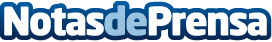 Los mejores lugares del mundo para viajar en globoViajar en globo es una experiencia única que recomendamos a todos los públicosDatos de contacto:Nota de prensa publicada en: https://www.notasdeprensa.es/los-mejores-lugares-del-mundo-para-viajar-en Categorias: Internacional Viaje Turismo http://www.notasdeprensa.es